Tally ChartBird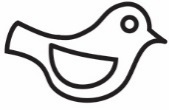 Person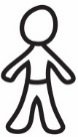 Stop Sign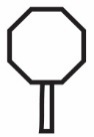 Car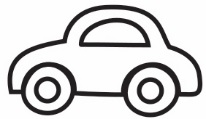 